COMUNE DI ROCCAFORTE MONDOVI’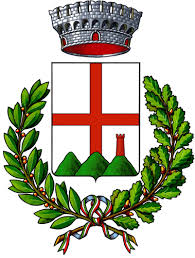 PROVINCIA DI CUNEOVia IV novembre n.1Tel. 0174/65139        Fax 0174/65671P a r t i t a  IVA  :   0 0 4 7 8 6 0 0 0 4 2email: segreteria@comune.roccafortemondovi.cn.itpec: roccaforte.mondovi@cert.ruparpiemonte.itAVVISOFONDO PER IL SOSTEGNO ALLE ATTIVITA’ PRODUTTIVE DEI COMUNI DELLE AREE INTERNE E MONTANE: BANDO PER LA CONCESSIONE DI CONTRIBUTI A FONDO PERDUTO ALLE MICRO - PICCOLE IMPRESE DEL COMMERCIO, TURISMO, ARTIGIANATO PER SPESE DI GESTIONE, INTERVENTI DI RISTRUTTURAZIONE, AMMODERNAMENTO, AMPLIAMENTO, INNOVAZIONE, ACQUISTO DI MACCHINARI, IMPIANTI, ARREDI, ATTREZZATURE, OPERE MURARIE ED IMPIANTISTCIHE – ANNO 2021Allegato B – MODELLO DI DOMANDA Il Sottoscritto:In qualità di legale rappresentante dell’impresa:CHIEDEla concessione di contributo a fondo perduto per:Spese di gestione anche al fine di contenere l’impatto dell’epidemia da Covid19 (es.: copertura dei costi fissi (affitti, utenze) sostenute dalle imprese la cui attività è stata sospesa o ridotta per effetto dei provvedimenti del Governo e/o della Regione);Spese straordinarie legate al rispetto delle misure di contrasto e contenimento del Covid-19 che gli operatori commerciali hanno dovuto affrontare per la riapertura delle attività (come ad esempio, l'approvvigionamento di dispositivi di protezione individuale ad uso del personale, la sanificazione degli ambienti di lavoro, la formazione sui rischi/pericoli del Covid-19, l’acquisto di attrezzature per l'adeguamento dei locali al contingentamento ed alle misure sanitarie, etc.).DICHIARA ED ATTESTAAi sensi e per gli effetti degli artt. 46 e 47 del citato D.P.R. n. 445 /2000 sotto la propria responsabilitàDi aver sostenuto, nel periodo 1° gennaio 2021 – 31 dicembre 2021, spese di ristrutturazione, ammodernamento, ampliamento anche per innovazione di prodotto e/o di processo di attività artigianali e commerciali, compreso l’acquisto di macchinari, impianti, arredi e attrezzature varie e le opere murarie e impiantistiche collegate:  (Fornire una breve relazione illustrativa contenente la descrizione degli interventi per i quali si richiede il finanziamento, avendo cura di evidenziare il costo complessivo. La relazione deve essere corredata da idonee pezze giustificative.)________________________________________________________________________________________________________________________________________________________________________________________________________________________________________________________________________________________________________________________________________________________________________________________________________________________________________________________________________________________________________________________________________________________________________________________________________________________________________________________________________Di aver subito una riduzione del volume d’affari nell’anno 2021 superiore al 30% (trenta per cento) rispetto all’anno 2019, in maniera proporzionale alla percentuale di perdita di fatturato ed alle spese di gestione dichiarate.(allegare documentazione attestante la perdita di fatturato, oppure eventuale attestazione del calo del fatturato, nonché indicazioni del fatturato degli anni 2019 e 2021 in valore assoluto);Di essere stato interessato, nell’anno 2021, dal seguente periodo di chiusura:DAL ________________________		AL ______________________DICHIARA INOLTREdi essere a conoscenza delle disposizioni previste dal presente bando;di aver preso visione e accettato tutte le clausole contenute nel Bando per la concessione di contributi a fondo perduto alle Micro e PMI del commercio, del turismo, dell’artigianato e dei servizi;di essere micro o piccola impresa con riferimento all’Allegato I del Regolamento UE 651/2014, del 17 giugno 2015;di essere iscritta e attiva al Registro Imprese delle Camere di Commercio e di essere in regola con il pagamento dei diritti camerali;di possedere la sede legale e/o operativa o unità locale nel Comune di Roccaforte Mondovì attiva al momento della partecipazione al presente bando;i non trovarsi in stato di fallimento, liquidazione coatta, liquidazione volontaria, concordato preventivo, ovvero in ogni altra procedura concorsuale prevista dalla Legge Fallimentare e da altre leggi speciali, né avere un procedimento per la dichiarazione di una di tali situazioni nei propri confronti;  che i soci o coloro che ricoprono un incarico all’interno dell’impresa non sono destinatari di provvedimenti di decadenza, di sospensione o di divieto di cui all’art. 67 del D. Lgs. 6.09.2011 n. 159, ovvero non sono stati condannati con sentenza definitiva o, ancorché non definitiva, confermata in grado di appello, per uno dei delitti di cui all’art. 51, comma 3- bis del codice di procedura penale;che il legale rappresentante, soggetto proponente o soggetti con poteri di rappresentanza è in possesso dei requisiti morali per l’accesso o esercizio di attività commerciali ai sensi dell’art. 71 del D.Lgs. n. 59 del 26 maggio 2010;di essere in regola con l’assolvimento degli obblighi contributivi, previdenziali, assistenziali secondo le vigenti disposizioni legislative (DURC), ove previsto;di aver assolto agli obblighi dichiarativi e di versamento relativi ai tributi comunali e non essere in posizione debitoria nei confronti del Comune di Roccaforte Mondovì;di non trovarsi in una delle condizioni di “difficoltà”, previste dalla Comunicazione della Commissione Europea (Regolamento 651/2014 del 17.06.2014, Regolamento 702/2014 del 25.06.2014 e Regolamento 1388/2014 del 16.12.2014 in materia di orientamenti comunitari sugli aiuti di Stato per il salvataggio e la ristrutturazione di imprese in difficoltà);di non aver beneficiato di aiuti de minimis in misura superiore alla soglia triennale per operatore (pari a 200.000,00 euro);di non aver già usufruito di aiuti dichiarati illegali per i quali sono in atto procedure di recupero degli stessi. In tal ultimo caso possono essere riconosciuti aiuti al singolo operatore economico solo al netto di quanto deve ancora essere restituito dallo stesso per aiuti dichiarati illegali oltre gli interessi legali maturati ai sensi dell’art. 54 del D.L. n° 34/2020;di obbligarsi a restituire l’importo del contributo erogato in caso di inadempienza rispetto agli obblighi previsti nel bando pubblico di cui sopra.  COMUNICAche il contributo economico potrà essere erogato sul conto corrente intestato a:(Denominazione impresa/soggetto intestataria del conto)_______________________________________________________________________________________Banca _____________________________________________ Agenzia di ___________________________Codice IBAN  che il c/c sopraindicato è dedicato, in via non esclusiva, a ricevere pagamenti erogati dalla pubblica amministrazione in ottemperanza al disposto dell’art. 3 comma 7 “Tracciabilità dei flussi finanziari” della L. 136/2010; di essere a conoscenza che il contributo in questione è soggetto all’applicazione, da parte del Comune di Roccaforte Mondovì, della ritenuta del 4% prevista dall’art. 28 del D.P.R. n. 600/73.  AUTORIZZAIl trattamento dei dati rilasciati, come da informativa ex art. 13 del D.lgs. n. 196/2003 di cui al punto 9 dell’Avviso.Luogo e Data______________________	Timbro e firma Legale rappresentante	___________________________________ALLEGA:Copia carta d’identità in corso di validità e Codice Fiscale del legale rappresentante (sottoscrittore);COPIA DELLA VISURA CAMERALE.Il Modulo di domanda e relativi allegati devono essere trasmessi a mezzo PEC roccaforte.mondovi@cert.ruparpiemonte.it oppure consegnato a mano all’ufficio protocollo del Comune di Roccaforte Mondovì entro e non oltre le ore 12.00 di Venerdì 25 novembre 2022.INFORMATIVA AI SENSI DEL REGOLAMENTO U.E. 2016/679In osservanza di quanto disposto dall'articolo 13 del Regolamento U.E. 2016/679, il Comune di Roccaforte Mondovì fornisce le seguenti informazioni agli utenti in merito all’utilizzo dei dati personali. Il titolare del trattamento è il Comune di Roccaforte Mondovì, Via IV Novembre, 1- Tel. 0174-65139 - PEC: roccaforte.mondovi@cert.ruparpiemonte.it.Il responsabile della protezione dei dati (R.P.D.) è l’Avv. M. Ramello. Il Titolare tratta i dati personali, qualificabili come qualsiasi informazione riguardante una persona fisica identificata o identificabile, mediante una o più operazioni, compiute con o senza l’ausilio di processi automatizzati e applicate a dati personali o insiemi di dati personali, come la raccolta, la registrazione, l’organizzazione, la strutturazione, la conservazione, l’adattamento o la modifica, l’estrazione, la consultazione, l’uso, la comunicazione mediante trasmissione, diffusione o qualsiasi altra forma di messa a disposizione, il raffronto o l’interconnessione, la limitazione, la cancellazione o la distruzione. A norma dell'art. 6 del Regolamento U.E. 2016/679 il trattamento è lecito solo se ricorre una delle seguenti condizioni: a) l’interessato ha espresso il consenso al trattamento dei propri dati personali per una o più specifiche finalità; b) il trattamento è necessario all’esecuzione di un contratto di cui l’interessato è parte o all’esecuzione di misure precontrattuali adottate su richiesta dello stesso; c) il trattamento è necessario per adempiere un obbligo legale al quale è soggetto il titolare del trattamento; d) il trattamento è necessario per la salvaguardia degli interessi vitali dell’interessato o di un’altra persona fisica; e) il trattamento è necessario per l’esecuzione di un compito di interesse pubblico o connesso all’esercizio di pubblici poteri di cui è investito il titolare del trattamento; f) il trattamento è necessario per il perseguimento del legittimo interesse del titolare del trattamento o di terzi, a condizione che non prevalgano gli interessi o i diritti e le libertà fondamentali dell’interessato che richiedono la protezione dei dati personali, in particolare se l’interessato è un minore. I dati personali sono trattati secondo le specifiche finalità previste dai singoli procedimenti amministrativi. La finalità del trattamento è definita dalle fonti normative che disciplinano i singoli procedimenti. Il Responsabile del trattamento dei dati è il Responsabile competente del settore specifico e/o tematico al quale si riferiscono le informazioni, le pubblicazioni ed ogni altro dato, secondo gli atti di organizzazione vigenti. I dati personali acquisiti saranno conservati per un periodo di tempo strettamente necessario allo svolgimento delle funzioni istituzionali e dei procedimenti e per il rispetto delle norme previste dalla normativa vigente per la conservazione degli atti e dei documenti della P.A. ai fini archivistici. L'interessato ha diritto di chiedere al titolare del trattamento l'accesso ai propri dati personali e la loro eventuale rettifica, la cancellazione degli stessi o la limitazione del trattamento dei dati che lo riguardano e di opporsi al loro trattamento. L' interessato ha altresì il diritto alla portabilità dei dati. L'interessato ha sempre diritto alla revoca del consenso prestato. In questo ultimo caso, la revoca del consenso al trattamento dei dati da parte dell'interessato non pregiudica la liceità dei trattamenti effettuati fino alla revoca. L'interessato ha facoltà di proporre reclamo all'autorità di controllo come da previsione normativa ex art. 13, paragrafo 2, lettera d, del Regolamento U.E. 2016/679. Il Titolare del trattamento deve informare l'interessato se la comunicazione dei dati è richiesta dalla legge e delle possibili conseguenze per la mancata comunicazione di tali dati. (art. 13, paragrafo 2, lettera e Regolamento U.E. 2016/679). Si informa che i Responsabili delle Direzioni sono “Responsabili del trattamento” di tutti i trattamenti e delle banche dati personali esistenti nell'articolazione organizzativa di rispettiva competenza. I dati trasmessi potranno essere comunicati dal Comune di Roccaforte Mondovì al Ministero delle Finanze, alla Guardia di Finanza e ad altri enti pubblici e/o privati per il controllo e per gli accertamenti circa la veridicità dei dati dichiaratiPer presa visione: Data ________________ Firma ___________________________DATI LEGALE RAPPRESENTANTENome:Cognome:Tel.Cell.Mail:DATI GENERALI IMPRESADenominazione dell’impresaDenominazione dell’impresaSede legale e/o operativa:Comune:Via e n.CAP:Pec:Telefono/Cell.FAX:E-mail:sito web:P. IVA:Codice ATECO – attività’ principale: